東武動物公園 学園祭協賛担当　行（ＦＡＸ　0480-92-2694）申込み期間：2023年6月1日～10月31日　　　　　　　　　　　　　　　　申込み日　　　　 年　　 月　　 日　　　　　　　東武動物公園 学園祭協賛申込書協賛条件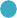 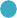 学園祭のご協賛には、以下のいずれかの実施が条件となります。なお、協賛チケットは弊社にお越しいただき、担当者様に直接お渡ししております。ご理解の上お申し込みください。<ご協力いただける内容にチェックをお願いします>□イベント実施期間に、PRポスター提出＆チラシ設置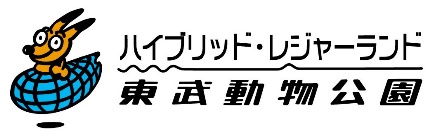 □学園祭サイトへのリンクバナー（弊社ロゴ）掲出　　　　　　　［ロゴ］　　［リンク先　https://www.tobuzoo.com/］注意事項お申し込みは2023年度内に学園祭を行う学校（実行委員会等）に限りますので、部活、学生団体、サークル単位等での協賛は行っておりません。<同意いただける場合は右記にチェックをお願いいたします。>　□学校による申込および学園祭での使用に同意する。お申し込み必要事項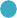 ■申込み方法　※受け取り日の 5 日前までにお申し込みください。上記必要事項をご記入（ご入力）後、こちらの申込書をＦＡＸまたはメールにてお申し込みください■お問合せ先東武動物公園　　業務部 学園祭協賛担当ＴＥＬ：0480-93-1200（代表）※お電話でのご応募はお受けできません。Maiｌ：gakuensai-info@tobuzoo.co.jp住所：〒345-0831    埼玉県南埼玉郡宮代町須賀110番地　　　　　　　　　　　　　　　　[弊社使用欄]【個人情報保護方針および個人情報の取り扱いについて】https://www.tobuzoo.com/privacy/学	校	名学	園	祭	名主　　　　　　　　　　催開	催	日会　　　　　　　　　　場協 賛 品 使 用 目 的受け取り来園者名担当者電話番号 受け取り希望日時※2023年　　　月　　　日（　　）  時間	　　　：　　　　　　　※営業日の10:00 ～ 17:00 の間でご指定ください。2023年　　　月　　　日（　　）  時間	　　　：　　　　　　　※営業日の10:00 ～ 17:00 の間でご指定ください。2023年　　　月　　　日（　　）  時間	　　　：　　　　　　　※営業日の10:00 ～ 17:00 の間でご指定ください。